Об утверждении реестра и схемымест размещения контейнерных площадок для временного хранения твердых коммунальных отходов на территории  Жигаловского МОВ целях обеспечения охраны окружающей среды и здоровья человека на  территории Жигаловского муниципального образования, в соответствии с Федеральным законом от 06.03.2003 №131-ФЗ «Об общих принципах организации местного самоуправления в Российской Федерации», в соответствии с санитарными правилами и нормами СанПин 42-128-4690-88 «Санитарные правила содержания территорий населенных мест», руководствуясь положениями постановления Правительства Российской Федерации от 31.08.2018 №1039 «Об утверждении Правил обустройства мест (площадок) накопления твердых коммунальных отходов и ведения их реестра»,   Администрация Жигаловского муниципального образования постановляет:1.Утвердить реестр мест размещения контейнерных площадок для сбора ТКО на территории Жигаловского муниципального образования  (Приложение №1).2.Утвердить схему мест размещения контейнерных площадок для сбора ТКО на территории Жигаловского муниципального образования (Приложения№2).	3.Настоящее постановление опубликовать в «Спецвыпуск Жигалово» и сети интернет на официальном сайте администрации.4.Контроль за исполнением настоящего постановления оставляю за собой.И.о. Главы Жигаловскогомуниципального  образования                                                        Д.Ю. СтреловПриложение 1Утверждено Постановлением администрации Жигаловского МО  № 25 от 25.03.2019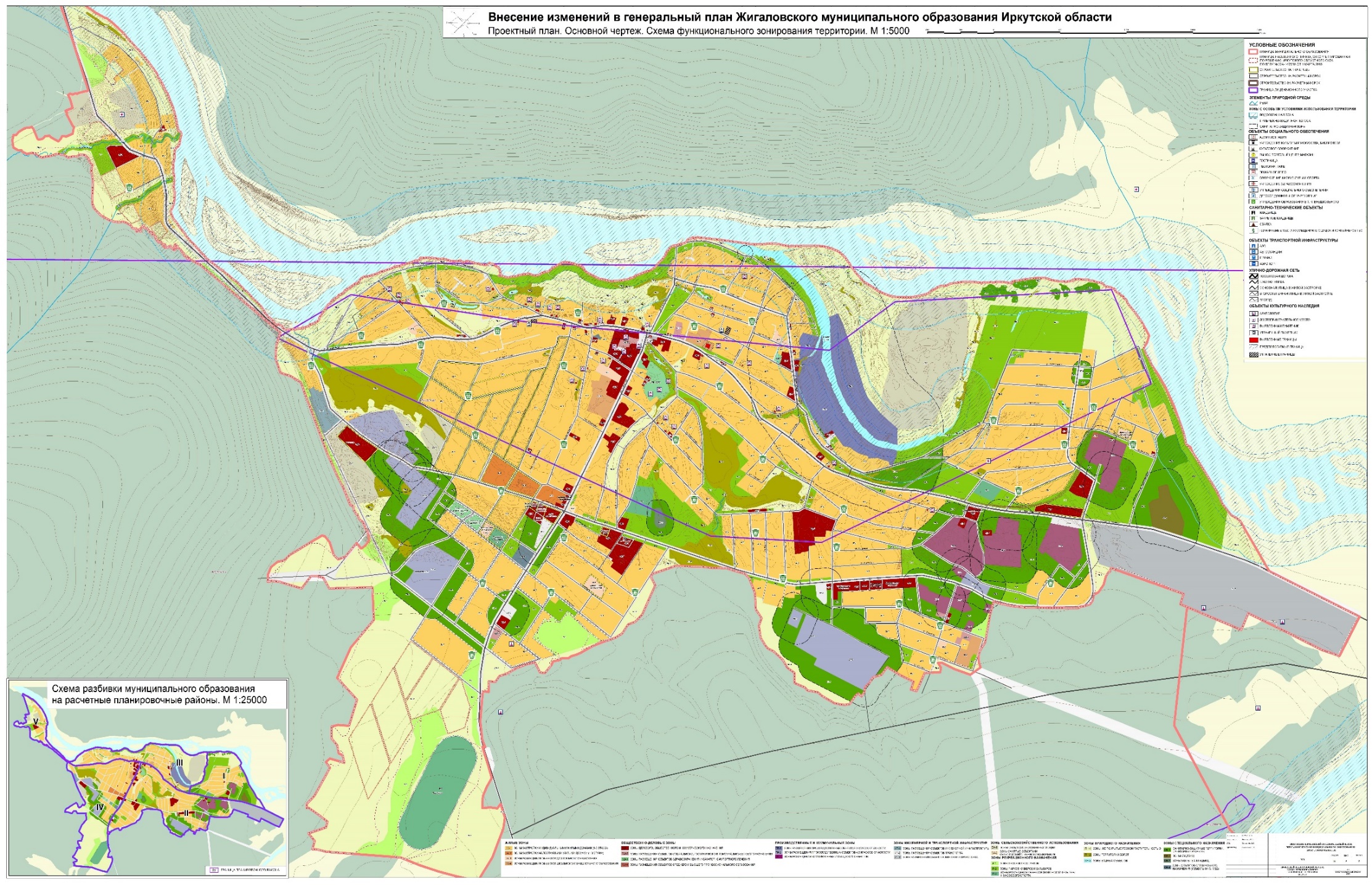 РОССИЙСКАЯ ФЕДЕРАЦИЯИРКУТСКАЯ ОБЛАСТЬАДМИНИСТРАЦИЯЖИГАЛОВСКОГО МУНИЦИПАЛЬНОГО ОБРАЗОВАНИЯПОСТАНОВЛЕНИЕРОССИЙСКАЯ ФЕДЕРАЦИЯИРКУТСКАЯ ОБЛАСТЬАДМИНИСТРАЦИЯЖИГАЛОВСКОГО МУНИЦИПАЛЬНОГО ОБРАЗОВАНИЯПОСТАНОВЛЕНИЕ25.03.2019 г.    №  25р.п.ЖигаловоРЕЕСТРРЕЕСТРРЕЕСТРРЕЕСТРРЕЕСТРРЕЕСТРРЕЕСТРРЕЕСТРРЕЕСТРРЕЕСТРРЕЕСТРконтейнерных площадок на территории Жигаловского МОконтейнерных площадок на территории Жигаловского МОконтейнерных площадок на территории Жигаловского МОконтейнерных площадок на территории Жигаловского МОконтейнерных площадок на территории Жигаловского МОконтейнерных площадок на территории Жигаловского МОконтейнерных площадок на территории Жигаловского МОконтейнерных площадок на территории Жигаловского МОконтейнерных площадок на территории Жигаловского МОконтейнерных площадок на территории Жигаловского МОконтейнерных площадок на территории Жигаловского МОНаименование МОданные о нахождении мест (площадок) накопления твердых коммунальных отходовДолготаШиротаДанные о технических характеристиках мест (площадок) накопления твердых коммунальных отходовданные о собственниках мест (площадок) накопления твердых коммунальных отходов;Объем контейнера (по данному объему будет определен тип контейнера)Материал контейнера (если объем не достаточно для определения типа контейнера)Количество контейнеров данного типаДанные об источниках образования твердых коммунальных отходов, которые складируются в местах (на площадках) накопления твердых коммунальных отходов.Жигаловское МОул. Левина, д.13105° 9.5846' 0"54° 48.538' 0" поддоныЖигаловское МО0,75металл1Жилой секторЖигаловское МОул. Пролетарская, д.4105° 9.5846' 0"54° 48.538' 0" поддоныЖигаловское МО0,75металл2Жилой секторЖигаловское МОул. Левина, д.21105° 9.5846' 0"54° 48.538' 0" поддоныЖигаловское МО0,75металл2Жилой секторЖигаловское МОул. Левина, д.2105° 9.5846' 0"54° 48.538' 0" поддоныЖигаловское МО0,75металл2Жилой секторЖигаловское МОул. Советская, д.28105° 9.5846' 0"54° 48.538' 0" поддоныЖигаловское МО0,75металл2Жилой секторЖигаловское МОул. Советская, д.11105° 9.5846' 0"54° 48.538' 0" поддоныЖигаловское МО0,75металл2Жилой секторЖигаловское МОул. Левина, д.18105° 9.5846' 0"54° 48.538' 0" поддоныЖигаловское МО0,75металл4Жилой секторЖигаловское МОул. Советская, д.48105° 9.5846' 0"54° 48.538' 0" поддоныЖигаловское МО0,75металл3Жилой секторЖигаловское МОул. Советская, д.46105° 9.5846' 0"54° 48.538' 0" поддоныЖигаловское МО0,75металл2Жилой секторЖигаловское МОул. Левина, д.11105° 9.5846' 0"54° 48.538' 0" поддоныЖигаловское МО0,75металл2Жилой секторЖигаловское МОул. Советская, д.25105° 9.5846' 0"54° 48.538' 0" поддоныЖигаловское МО0,75металл2Жилой секторЖигаловское МОпер. Рабочий, д.15105° 9.5846' 0"54° 48.538' 0" поддоныЖигаловское МО0,75металл2Жилой секторЖигаловское МО2-й км автодороги Жигалово-Качуг105° 9.5846' 0"54° 48.538' 0" поддоныЖигаловское МО0,75металл2Жилой секторЖигаловское МОул. Панькова, д.8105° 9.5846' 0"54° 48.538' 0" поддоныЖигаловское МО0,75металл2Жилой секторЖигаловское МОул. Сосновая, д.1-а105° 9.5846' 0"54° 48.538' 0" поддоныЖигаловское МО0,75металл2Жилой секторЖигаловское МОпер. Рабочий, д.3105° 9.5846' 0"54° 48.538' 0" поддоныЖигаловское МО0,75металл2Жилой секторЖигаловское МОпер. Рабочий, д.1105° 9.5846' 0"54° 48.538' 0" поддоныЖигаловское МО0,75металл2Жилой секторЖигаловское МОул. Партизанская, д.5б105° 9.5846' 0"54° 48.538' 0" поддоныЖигаловское МО0,75металл2Жилой секторЖигаловское МОул Партизанская, д.48105° 9.5846' 0"54° 48.538' 0" поддоныЖигаловское МО0,75металл2Жилой секторЖигаловское МОпер. Рабочий, д.1105° 9.5846' 0"54° 48.538' 0" поддоныЖигаловское МО0,75металл2Жилой секторЖигаловское МОул. Советская, д.18105° 9.5846' 0"54° 48.538' 0" поддоныЖигаловское МО0,75металл2Жилой секторЖигаловское МОул. Советская, д.18105° 9.5846' 0"54° 48.538' 0" поддоныЖигаловское МО0,75металл2Жилой секторЖигаловское МОул. Левина, д.13105° 9.5846' 0"54° 48.538' 0" поддоныЖигаловское МО0,75металл2Жилой секторЖигаловское МОул. Рабочая, д.1105° 9.5846' 0"54° 48.538' 0" поддоныЖигаловское МО0,75металл2Жилой секторЖигаловское МОул. Полевая, бн105° 9.5846' 0"54° 48.538' 0" поддоныЖигаловское МО0,75металл2Жилой секторЖигаловское МОул. Карла Маркса, бн105° 9.5846' 0"54° 48.538' 0" поддоныЖигаловское МО0,75металл2Жилой секторЖигаловское МОул. Партизанская, д.100105° 9.5846' 0"54° 48.538' 0" поддоныЖигаловское МО0,75металл2Жилой секторЖигаловское МОул. Сосновая, д.3105° 9.5846' 0"54° 48.538' 0" поддоныЖигаловское МО0,75металл2Жилой секторЖигаловское МОул. Советская, д.11-а105° 9.5846' 0"54° 48.538' 0" поддоныЖигаловское МО0,75металл2Жилой секторЖигаловское МОул. Советская, д.35105° 9.5846' 0"54° 48.538' 0" поддоныЖигаловское МО0,75металл2Жилой секторЖигаловское МОул. Еловая, д.2105° 9.5846' 0"54° 48.538' 0" поддоныЖигаловское МО0,75металл2Жилой секторЖигаловское МОул. Советская, д.30105° 9.5846' 0"54° 48.538' 0" поддоныЖигаловское МО0,75металл2Жилой секторЖигаловское МОул. Депутатская, д.2105° 9.5846' 0"54° 48.538' 0" поддоныЖигаловское МО0,75металл2Жилой секторЖигаловское МОул. Советская, д.88105° 9.5846' 0"54° 48.538' 0" поддоныЖигаловское МО0,75металл2Жилой секторЖигаловское МОПодстанция, д.2105° 9.5846' 0"54° 48.538' 0" поддоныЖигаловское МО0,75металл1Жилой секторЖигаловское МОПодстанция, д.4105° 9.5846' 0"54° 48.538' 0" поддоныЖигаловское МО0,75металл1Жилой секторЖигаловское МОул. Неугодниковская, д.4105° 9.5846' 0"54° 48.538' 0" поддоныЖигаловское МО0,75металл1Жилой секторЖигаловское МОул. Неугодниковская, д.23105° 9.5846' 0"54° 48.538' 0" поддоныЖигаловское МО0,75металл1Жилой секторЖигаловское МОул. Неугодниковская, д.34105° 9.5846' 0"54° 48.538' 0" поддоныЖигаловское МО0,75металл1Жилой секторЖигаловское МОул. Неугодниковская, д.44105° 9.5846' 0"54° 48.538' 0" поддоныЖигаловское МО0,75металл1Жилой секторЖигаловское МОул. Неугодниковская, д.97105° 9.5846' 0"54° 48.538' 0" поддоныЖигаловское МО0,75металл1Жилой секторЖигаловское МОул. Неугодниковская, д.101105° 9.5846' 0"54° 48.538' 0" поддоныЖигаловское МО0,75металл1Жилой секторЖигаловское МОул. Партизанская, д.5105° 9.5846' 0"54° 48.538' 0" поддоныЖигаловское МО0,75металл1Жилой секторЖигаловское МОул. Партизанская, д.12105° 9.5846' 0"54° 48.538' 0" поддоныЖигаловское МО0,75металл1Жилой секторЖигаловское МОул. Партизанская, д.22105° 9.5846' 0"54° 48.538' 0" поддоныЖигаловское МО0,75металл1Жилой секторЖигаловское МОул. Партизанская, д.39105° 9.5846' 0"54° 48.538' 0" поддоныЖигаловское МО0,75металл1Жилой секторЖигаловское МОул. Партизанская, д.57105° 9.5846' 0"54° 48.538' 0" поддоныЖигаловское МО0,75металл1Жилой секторЖигаловское МОул. Партизанская, д.69105° 9.5846' 0"54° 48.538' 0" поддоныЖигаловское МО0,75металл1Жилой секторЖигаловское МОул. Партизанская, д.76105° 9.5846' 0"54° 48.538' 0" поддоныЖигаловское МО0,75металл1Жилой секторЖигаловское МОул. Партизанская, д.88105° 9.5846' 0"54° 48.538' 0" поддоныЖигаловское МО0,75металл1Жилой секторЖигаловское МОул. Партизанская, д.101105° 9.5846' 0"54° 48.538' 0" поддоныЖигаловское МО0,75металл1Жилой секторЖигаловское МОул. Партизанская, д.125105° 9.5846' 0"54° 48.538' 0" поддоныЖигаловское МО0,75металл1Жилой секторЖигаловское МОул. 40 лет победы, д.2105° 9.5846' 0"54° 48.538' 0" поддоныЖигаловское МО0,75металл1Жилой секторЖигаловское МОул. 40 лет победы, д.8105° 9.5846' 0"54° 48.538' 0" поддоныЖигаловское МО0,75металл1Жилой секторЖигаловское МОул. 40 лет победы, д.10105° 9.5846' 0"54° 48.538' 0" поддоныЖигаловское МО0,75металл1Жилой секторЖигаловское МОул. Ленина, д.3105° 9.5846' 0"54° 48.538' 0" поддоныЖигаловское МО0,75металл1Жилой секторЖигаловское МОул. Ленина, д.9105° 9.5846' 0"54° 48.538' 0" поддоныЖигаловское МО0,75металл1Жилой секторЖигаловское МОул. Ленина, д.18105° 9.5846' 0"54° 48.538' 0" поддоныЖигаловское МО0,75металл1Жилой секторЖигаловское МОул. Ленина, д.28105° 9.5846' 0"54° 48.538' 0" поддоныЖигаловское МО0,75металл1Жилой секторЖигаловское МОул. Ленина, д.36105° 9.5846' 0"54° 48.538' 0" поддоныЖигаловское МО0,75металл1Жилой секторЖигаловское МОул. Ленина, д.49105° 9.5846' 0"54° 48.538' 0" поддоныЖигаловское МО0,75металл1Жилой секторЖигаловское МОул. Каландарашвили, д.10105° 9.5846' 0"54° 48.538' 0" поддоныЖигаловское МО0,75металл1Жилой секторЖигаловское МОул. Каландарашвили, д.27105° 9.5846' 0"54° 48.538' 0" поддоныЖигаловское МО0,75металл1Жилой секторЖигаловское МОул. Каландарашвили, д.44105° 9.5846' 0"54° 48.538' 0" поддоныЖигаловское МО0,75металл1Жилой секторЖигаловское МОул. Каландарашвили, д.63105° 9.5846' 0"54° 48.538' 0" поддоныЖигаловское МО0,75металл1Жилой секторЖигаловское МОПер. Кооперативный, д.7105° 9.5846' 0"54° 48.538' 0" поддоныЖигаловское МО0,75металл1Жилой секторЖигаловское МОул. Советская, д.1105° 9.5846' 0"54° 48.538' 0" поддоныЖигаловское МО0,75металл1Жилой секторЖигаловское МОул. Советская, д.24105° 9.5846' 0"54° 48.538' 0" поддоныЖигаловское МО0,75металл1Жилой секторЖигаловское МОул. Советская, д.42105° 9.5846' 0"54° 48.538' 0" поддоныЖигаловское МО0,75металл1Жилой секторЖигаловское МОул. Советская, д.55105° 9.5846' 0"54° 48.538' 0" поддоныЖигаловское МО0,75металл1Жилой секторЖигаловское МОул. Советская, д.63105° 9.5846' 0"54° 48.538' 0" поддоныЖигаловское МО0,75металл1Жилой секторЖигаловское МОул. Советская, д.76105° 9.5846' 0"54° 48.538' 0" поддоныЖигаловское МО0,75металл1Жилой секторЖигаловское МОПер. Советский, д.2105° 9.5846' 0"54° 48.538' 0" поддоныЖигаловское МО0,75металл1Жилой секторЖигаловское МОул. Горького, д.12105° 9.5846' 0"54° 48.538' 0" поддоныЖигаловское МО0,75металл1Жилой секторЖигаловское МОул. Горького, д.21105° 9.5846' 0"54° 48.538' 0" поддоныЖигаловское МО0,75металл1Жилой секторЖигаловское МОул. Горького, д.25105° 9.5846' 0"54° 48.538' 0" поддоныЖигаловское МО0,75металл1Жилой секторЖигаловское МОул. Горького, д.34105° 9.5846' 0"54° 48.538' 0" поддоныЖигаловское МО0,75металл1Жилой секторЖигаловское МОул. Гагарина, д.9105° 9.5846' 0"54° 48.538' 0" поддоныЖигаловское МО0,75металл1Жилой секторЖигаловское МОул. Маяковского, д.10105° 9.5846' 0"54° 48.538' 0" поддоныЖигаловское МО0,75металл1Жилой секторЖигаловское МОул. Калинина, д.2105° 9.5846' 0"54° 48.538' 0" поддоныЖигаловское МО0,75металл1Жилой секторЖигаловское МОул. Калинина, д.7105° 9.5846' 0"54° 48.538' 0" поддоныЖигаловское МО0,75металл1Жилой секторЖигаловское МОул. Калинина, д.10105° 9.5846' 0"54° 48.538' 0" поддоныЖигаловское МО0,75металл1Жилой секторЖигаловское МОул. Весенняя, д.14105° 9.5846' 0"54° 48.538' 0" поддоныЖигаловское МО0,75металл1Жилой секторЖигаловское МОул. Весенняя, д.22105° 9.5846' 0"54° 48.538' 0" поддоныЖигаловское МО0,75металл1Жилой секторЖигаловское МОул. Кобычева, д.7105° 9.5846' 0"54° 48.538' 0" поддоныЖигаловское МО0,75металл1Жилой секторЖигаловское МОПер. Комсомольский, д.17105° 9.5846' 0"54° 48.538' 0" поддоныЖигаловское МО0,75металл1Жилой секторЖигаловское МОПер. Комсомольский, д.26105° 9.5846' 0"54° 48.538' 0" поддоныЖигаловское МО0,75металл1Жилой секторЖигаловское МОПер. Комсомольский, д.37105° 9.5846' 0"54° 48.538' 0" поддоныЖигаловское МО0,75металл1Жилой секторЖигаловское МОул. Правика, д.15105° 9.5846' 0"54° 48.538' 0" поддоныЖигаловское МО0,75металл1Жилой секторЖигаловское МОул. Власова, д.4105° 9.5846' 0"54° 48.538' 0" поддоныЖигаловское МО0,75металл1Жилой секторЖигаловское МОул. Власова, д.12105° 9.5846' 0"54° 48.538' 0" поддоныЖигаловское МО0,75металл1Жилой секторЖигаловское МОул. Исакова, д.4105° 9.5846' 0"54° 48.538' 0" поддоныЖигаловское МО0,75металл1Жилой секторЖигаловское МОул. Исакова, д.9105° 9.5846' 0"54° 48.538' 0" поддоныЖигаловское МО0,75металл1Жилой секторЖигаловское МОул. Исакова, д.16105° 9.5846' 0"54° 48.538' 0" поддоныЖигаловское МО0,75металл1Жилой секторЖигаловское МОул. Малкова, д.3105° 9.5846' 0"54° 48.538' 0" поддоныЖигаловское МО0,75металл1Жилой секторЖигаловское МОул. Малкова, д.5105° 9.5846' 0"54° 48.538' 0" поддоныЖигаловское МО0,75металл1Жилой секторЖигаловское МОул. Малкова, д.9105° 9.5846' 0"54° 48.538' 0" поддоныЖигаловское МО0,75металл1Жилой секторЖигаловское МОул. Малкова, д.12105° 9.5846' 0"54° 48.538' 0" поддоныЖигаловское МО0,75металл1Жилой секторЖигаловское МОул. Мичурина, д.12105° 9.5846' 0"54° 48.538' 0" поддоныЖигаловское МО0,75металл1Жилой секторЖигаловское МОул. Мичурина, д.29105° 9.5846' 0"54° 48.538' 0" поддоныЖигаловское МО0,75металл1Жилой секторЖигаловское МОул. Мичурина, д.27105° 9.5846' 0"54° 48.538' 0" поддоныЖигаловское МО0,75металл1Жилой секторЖигаловское МОул. Пушкина, д.2105° 9.5846' 0"54° 48.538' 0" поддоныЖигаловское МО0,75металл1Жилой секторЖигаловское МОул. Пушкина, д.7105° 9.5846' 0"54° 48.538' 0" поддоныЖигаловское МО0,75металл1Жилой секторЖигаловское МОул. Пушкина, д.14105° 9.5846' 0"54° 48.538' 0" поддоныЖигаловское МО0,75металл1Жилой секторЖигаловское МОул. Пушкина, д.20105° 9.5846' 0"54° 48.538' 0" поддоныЖигаловское МО0,75металл1Жилой секторЖигаловское МОул. Пушкина, д.28105° 9.5846' 0"54° 48.538' 0" поддоныЖигаловское МО0,75металл1Жилой секторЖигаловское МОул. Ленская, д.12105° 9.5846' 0"54° 48.538' 0" поддоныЖигаловское МО0,75металл1Жилой секторЖигаловское МОул. Октябрьская, д.7105° 9.5846' 0"54° 48.538' 0" поддоныЖигаловское МО0,75металл1Жилой секторЖигаловское МОул. Октябрьская, д.14105° 9.5846' 0"54° 48.538' 0" поддоныЖигаловское МО0,75металл1Жилой секторЖигаловское МОул. Октябрьская, д.21105° 9.5846' 0"54° 48.538' 0" поддоныЖигаловское МО0,75металл1Жилой секторЖигаловское МОул. Депутатская, д.12105° 9.5846' 0"54° 48.538' 0" поддоныЖигаловское МО0,75металл1Жилой секторЖигаловское МОул. Депутатская, д.18105° 9.5846' 0"54° 48.538' 0" поддоныЖигаловское МО0,75металл1Жилой секторЖигаловское МОул. Депутатская, д.25105° 9.5846' 0"54° 48.538' 0" поддоныЖигаловское МО0,75металл1Жилой секторЖигаловское МОул. Депутатская, д.31105° 9.5846' 0"54° 48.538' 0" поддоныЖигаловское МО0,75металл1Жилой секторЖигаловское МОПер. Рабочий, д.8105° 9.5846' 0"54° 48.538' 0" поддоныЖигаловское МО0,75металл1Жилой секторЖигаловское МОул. Чапаева, д.5105° 9.5846' 0"54° 48.538' 0" поддоныЖигаловское МО0,75металл1Жилой секторЖигаловское МОул. Первомайская, д.7105° 9.5846' 0"54° 48.538' 0" поддоныЖигаловское МО0,75металл1Жилой секторЖигаловское МОул. Первомайская, д.14105° 9.5846' 0"54° 48.538' 0" поддоныЖигаловское МО0,75металл1Жилой секторЖигаловское МОул. Первомайская, д.20105° 9.5846' 0"54° 48.538' 0" поддоныЖигаловское МО0,75металл1Жилой секторЖигаловское МОул. Кирова, д.17105° 9.5846' 0"54° 48.538' 0" поддоныЖигаловское МО0,75металл1Жилой секторЖигаловское МОул. Кирова, д.25105° 9.5846' 0"54° 48.538' 0" поддоныЖигаловское МО0,75металл1Жилой секторЖигаловское МОул. Кирова, д.33105° 9.5846' 0"54° 48.538' 0" поддоныЖигаловское МО0,75металл1Жилой секторЖигаловское МОул. Кирова, д.41105° 9.5846' 0"54° 48.538' 0" поддоныЖигаловское МО0,75металл1Жилой секторЖигаловское МОул. Кирова, д.50105° 9.5846' 0"54° 48.538' 0" поддоныЖигаловское МО0,75металл1Жилой секторЖигаловское МОул. Кирова, д.61105° 9.5846' 0"54° 48.538' 0" поддоныЖигаловское МО0,75металл1Жилой секторЖигаловское МОул. Озерная, д.5105° 9.5846' 0"54° 48.538' 0" поддоныЖигаловское МО0,75металл1Жилой секторЖигаловское МОул. Лесная, д.16105° 9.5846' 0"54° 48.538' 0" поддоныЖигаловское МО0,75металл1Жилой секторЖигаловское МОул. Ерохина, д.2105° 9.5846' 0"54° 48.538' 0" поддоныЖигаловское МО0,75металл1Жилой секторЖигаловское МОул. Ерохина, д.6105° 9.5846' 0"54° 48.538' 0" поддоныЖигаловское МО0,75металл1Жилой секторЖигаловское МОул. Ерохина, д.9105° 9.5846' 0"54° 48.538' 0" поддоныЖигаловское МО0,75металл1Жилой секторЖигаловское МОул. Ерохина, д.14105° 9.5846' 0"54° 48.538' 0" поддоныЖигаловское МО0,75металл1Жилой секторЖигаловское МОул. Солнечная, д.7105° 9.5846' 0"54° 48.538' 0" поддоныЖигаловское МО0,75металл1Жилой секторЖигаловское МОул. Королева, д.9105° 9.5846' 0"54° 48.538' 0" поддоныЖигаловское МО0,75металл1Жилой секторЖигаловское МОул. Еловая, д.8105° 9.5846' 0"54° 48.538' 0" поддоныЖигаловское МО0,75металл1Жилой секторЖигаловское МОул. Геологическая, д.9105° 9.5846' 0"54° 48.538' 0" поддоныЖигаловское МО0,75металл1Жилой секторЖигаловское МОул. Геологическая, д.13105° 9.5846' 0"54° 48.538' 0" поддоныЖигаловское МО0,75металл1Жилой секторЖигаловское МОул. Геологическая, д.17105° 9.5846' 0"54° 48.538' 0" поддоныЖигаловское МО0,75металл1Жилой секторЖигаловское МОул. Панькова, д.5105° 9.5846' 0"54° 48.538' 0" поддоныЖигаловское МО0,75металл1Жилой секторЖигаловское МОул. Сосновая, д.2105° 9.5846' 0"54° 48.538' 0" поддоныЖигаловское МО0,75металл1Жилой секторЖигаловское МОул. Есенина, д.4105° 9.5846' 0"54° 48.538' 0" поддоныЖигаловское МО0,75металл1Жилой секторЖигаловское МОул. Дорожная, д.6105° 9.5846' 0"54° 48.538' 0" поддоныЖигаловское МО0,75металл1Жилой секторЖигаловское МОул. Щорса, д.8105° 9.5846' 0"54° 48.538' 0" поддоныЖигаловское МО0,75металл1Жилой секторЖигаловское МОул. Чупановская, д.3105° 9.5846' 0"54° 48.538' 0" поддоныЖигаловское МО0,75металл1Жилой секторЖигаловское МОул. Чупановская, д.17105° 9.5846' 0"54° 48.538' 0" поддоныЖигаловское МО0,75металл1Жилой секторЖигаловское МОул. Чупановская, д.29105° 9.5846' 0"54° 48.538' 0" поддоныЖигаловское МО0,75металл1Жилой секторЖигаловское МОул. Чупановская, д.33105° 9.5846' 0"54° 48.538' 0" поддоныЖигаловское МО0,75металл1Жилой секторЖигаловское МОул. Чупановская, д.65105° 9.5846' 0"54° 48.538' 0" поддоныЖигаловское МО0,75металл1Жилой секторЖигаловское МОул. Чупановская, д.78105° 9.5846' 0"54° 48.538' 0" поддоныЖигаловское МО0,75металл1Жилой секторЖигаловское МОул. Чупановская, д.89105° 9.5846' 0"54° 48.538' 0" поддоныЖигаловское МО0,75металл1Жилой секторЖигаловское МОул. Чупановская, д.113105° 9.5846' 0"54° 48.538' 0" поддоныЖигаловское МО0,75металл1Жилой секторЖигаловское МОул. Колчанова, д.13105° 9.5846' 0"54° 48.538' 0" поддоныЖигаловское МО0,75металл1Жилой секторЖигаловское МОул. Колчанова, д.24105° 9.5846' 0"54° 48.538' 0" поддоныЖигаловское МО0,75металл1Жилой секторЖигаловское МОул. 8 марта, д.3105° 9.5846' 0"54° 48.538' 0" поддоныЖигаловское МО0,75металл1Жилой секторЖигаловское МОул. 8 марта, д.8105° 9.5846' 0"54° 48.538' 0" поддоныЖигаловское МО0,75металл1Жилой секторЖигаловское МОул. Рабочая, д.2105° 9.5846' 0"54° 48.538' 0" поддоныЖигаловское МО0,75металл1Жилой секторЖигаловское МОул. Рабочая, д.6105° 9.5846' 0"54° 48.538' 0" поддоныЖигаловское МО0,75металл1Жилой секторЖигаловское МОул. Рабочая, д.9105° 9.5846' 0"54° 48.538' 0" поддоныЖигаловское МО0,75металл1Жилой секторЖигаловское МОул. 50 лет октября, д.4105° 9.5846' 0"54° 48.538' 0" поддоныЖигаловское МО0,75металл1Жилой секторЖигаловское МОул. Пионерская, д.8105° 9.5846' 0"54° 48.538' 0" поддоныЖигаловское МО0,75металл1Жилой секторЖигаловское МОул. Пионерская, д.14105° 9.5846' 0"54° 48.538' 0" поддоныЖигаловское МО0,75металл1Жилой секторЖигаловское МОул. Молодежная, д.9105° 9.5846' 0"54° 48.538' 0" поддоныЖигаловское МО0,75металл1Жилой секторЖигаловское МОул. Молодежная, д.18105° 9.5846' 0"54° 48.538' 0" поддоныЖигаловское МО0,75металл1Жилой секторЖигаловское МОул. Речников, д.7105° 9.5846' 0"54° 48.538' 0" поддоныЖигаловское МО0,75металл1Жилой секторЖигаловское МОул. Речников, д.12105° 9.5846' 0"54° 48.538' 0" поддоныЖигаловское МО0,75металл1Жилой секторЖигаловское МОул. Строителей, д.2105° 9.5846' 0"54° 48.538' 0" поддоныЖигаловское МО0,75металл1Жилой секторЖигаловское МОул. Строителей, д.7105° 9.5846' 0"54° 48.538' 0" поддоныЖигаловское МО0,75металл1Жилой секторЖигаловское МОул. Строителей, д.13105° 9.5846' 0"54° 48.538' 0" поддоныЖигаловское МО0,75металл1Жилой секторЖигаловское МОул. Строителей, д.18105° 9.5846' 0"54° 48.538' 0" поддоныЖигаловское МО0,75металл1Жилой секторЖигаловское МОул. Строителей, д.22105° 9.5846' 0"54° 48.538' 0" поддоныЖигаловское МО0,75металл1Жилой секторЖигаловское МОул. Данилина, д.5105° 9.5846' 0"54° 48.538' 0" поддоныЖигаловское МО0,75металл1Жилой секторЖигаловское МОул. Мира, д.5105° 9.5846' 0"54° 48.538' 0" поддоныЖигаловское МО0,75металл1Жилой секторЖигаловское МОул. Луговая, д.3105° 9.5846' 0"54° 48.538' 0" поддоныЖигаловское МО0,75металл1Жилой секторЖигаловское МОул. Луговая, д.8105° 9.5846' 0"54° 48.538' 0" поддоныЖигаловское МО0,75металл1Жилой секторЖигаловское МОул. Луговая, д.16105° 9.5846' 0"54° 48.538' 0" поддоныЖигаловское МО0,75металл1Жилой секторЖигаловское МОул. Луговая, д.22105° 9.5846' 0"54° 48.538' 0" поддоныЖигаловское МО0,75металл1Жилой секторЖигаловское МОул. Мишарина, д.6105° 9.5846' 0"54° 48.538' 0" поддоныЖигаловское МО0,75металл1Жилой секторЖигаловское МОул. Мишарина, д.14105° 9.5846' 0"54° 48.538' 0" поддоныЖигаловское МО0,75металл1Жилой секторЖигаловское МОул. Мишарина, д.27105° 9.5846' 0"54° 48.538' 0" поддоныЖигаловское МО0,75металл1Жилой секторЖигаловское МОул. Карла Маркса, д.2105° 9.5846' 0"54° 48.538' 0" поддоныЖигаловское МО0,75металл1Жилой секторЖигаловское МОул. Набережная, д.29105° 9.5846' 0"54° 48.538' 0" поддоныЖигаловское МО0,75металл1Жилой секторЖигаловское МОул. Куйбышева, д.10105° 9.5846' 0"54° 48.538' 0" поддоныЖигаловское МО0,75металл1Жилой секторЖигаловское МОул. Пролетарская, д.4105° 9.5846' 0"54° 48.538' 0" поддоныЖигаловское МО0,75металл1Жилой секторЖигаловское МОул. Пролетарская, д.12105° 9.5846' 0"54° 48.538' 0" поддоныЖигаловское МО0,75металл1Жилой секторЖигаловское МОул. Пролетарская, д.20105° 9.5846' 0"54° 48.538' 0" поддоныЖигаловское МО0,75металл1Жилой секторЖигаловское МОул. Полевая, д.3105° 9.5846' 0"54° 48.538' 0" поддоныЖигаловское МО0,75металл1Жилой секторЖигаловское МОул. Левина , д.18105° 9.5846' 0"54° 48.538' 0" поддоныОГБУЗ «Жигаловская районная больница»0,75металл77 объектовЖигаловское МОул. Советская, д.46105° 9.5846' 0"54° 48.538' 0" поддоныПАО  Сбербанк0,75металл11 объектЖигаловское МОул. Советская, д.88105° 9.5846' 0"54° 48.538' 0" поддоныВоенный городок Министерства Обороны РФ0,75металл31 объектЖигаловское МОул. Еловая, д.2105° 9.5846' 0"54° 48.538' 0" поддоныАО «Иркутскнефтепродукт»0,75металл31 объектЖигаловское МОул. Советская, д.28105° 9.5846' 0"54° 48.538' 0" поддоныСудебный департамент0,75металл11 объект